Collège Edmée VARINMatière : DREHU						Continuité pédagogique 2021Classe : 3ème						Mardi 12 Oct - Vendred. 15 oct 2021PARTIE 1Sa jë epun cahu itro hnying thaatraqan la trekes (page 2) 1/ Drei laka cinyihan cahu ithuemacany ? (Cinyihan : écrire ; ithuemacany : information) ___________________________________________________________________________ 2/ Kola hapeu la « Hnapë » ?___________________________________________________________________________ 3/ Hnauën la tro së a ami masque ? ___________________________________________________________________________ 4/ Nemen la nyine kuca la kola ase ithiny ?___________________________________________________________________________ 5/ Hnauën la easë a waasi wanakoim ? ___________________________________________________________________________ ___________________________________________________________________________ 6/ Kola hapeu la « mec ka solesol » ?___________________________________________________________________________ Itre trenge ewekë (vocabulaires) :Metrötrën hnyawaan : 	Bien respecterHna amekötin : 		Ce qui a été décidéSole koi ketre : 		Contaminer l’autre Ithiny : 			Piqure (Vaccin)Cile xötrë : 			Aligner (faire la queue) Nyipunie : 			VousAffichage à l’hôpital de We (Lifou).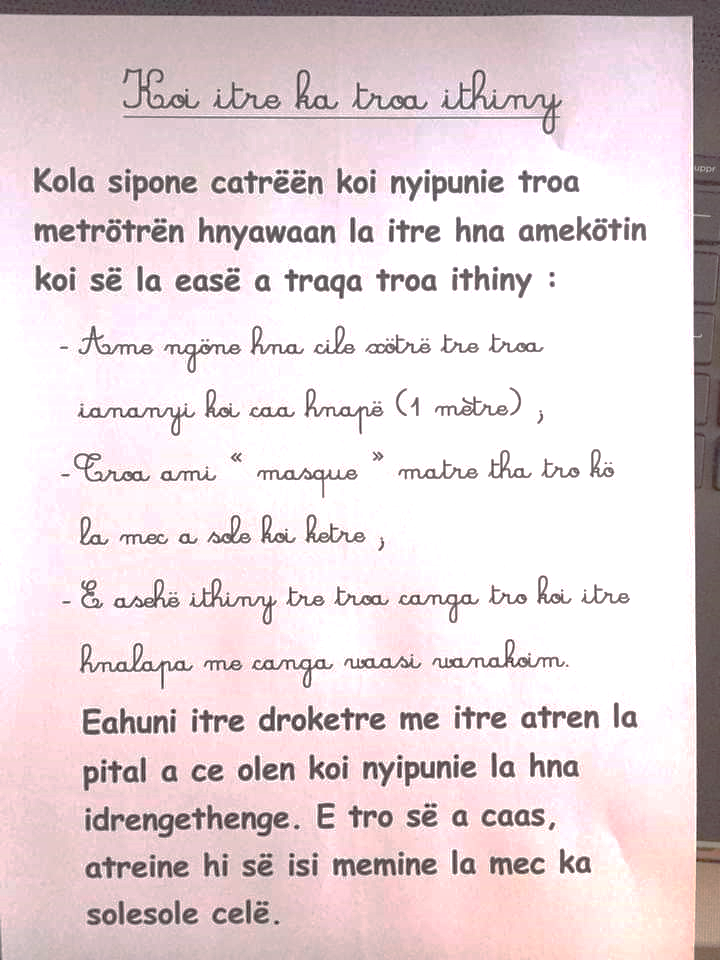 Source : ithuemacany qaa ngöne la pital e We (Drehu). Macatre 2021Meci Coronavirus